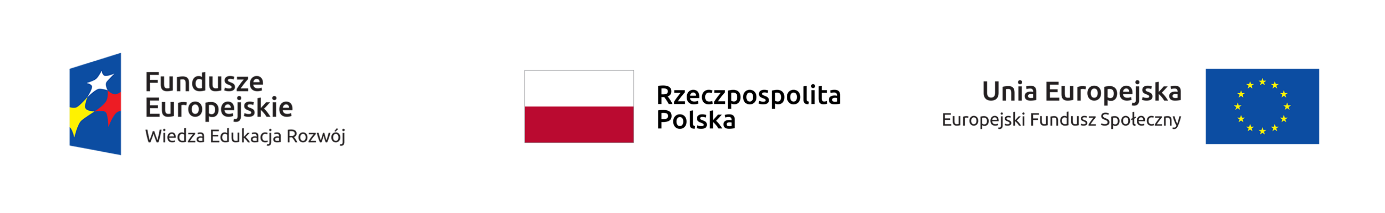 FORMULARZ ZGŁOSZENIAdo udziału w wizycie studyjnej w ramach projektu„Niezależne życie -  wypracowanie standardui przeprowadzenie pilotażu w zakresie usług mieszkalnictwa wspomaganego dla osób  z chorobami neurologicznymi, w tym z chorobą Alzheimera i chorobą Parkinsona oraz osób starszych”realizowanego w ramach Programu Operacyjnego Wiedza Edukacja Rozwój 2014-2020 
Oś priorytetowa II Efektywne polityki publiczne dla rynku pracy, gospodarki i edukacji,Działania 2.8 Rozwój usług społecznych świadczonych w środowisku lokalnym.* Pozycja jest wypełniania w przypadku osoby zatrudnionej.Zgłoszenie do udziału w:Zgłoszenie do udziału w:Zgłoszenie do udziału w:□ Niemcy 27-28-29-30 listopada 2018 r.□ Szwecja 3-4-5-6 grudnia 2018 r.□ Niemcy 27-28-29-30 listopada 2018 r.□ Szwecja 3-4-5-6 grudnia 2018 r.□ Niemcy 27-28-29-30 listopada 2018 r.□ Szwecja 3-4-5-6 grudnia 2018 r.DANE OSOBOWE I DANE TELEADRESOWE UCZESTNIKA PROJEKTUDANE OSOBOWE I DANE TELEADRESOWE UCZESTNIKA PROJEKTUDANE OSOBOWE I DANE TELEADRESOWE UCZESTNIKA PROJEKTU1Imię2Nazwisko3PESEL4Data urodzenia5Nr dowodu osobistego6Nr telefonu7Nazwa instytucji (o ile dotyczy)8NIP (instytucji)9Typ instytucji*Jednostka administracji rządowejJednostka samorządu terytorialnego (bez szkół 
i placówek oświatowych)Organizacja pozarządowaOśrodek wsparcia ekonomii społecznejPlacówka systemu oświatyPodmiot ekonomii społecznejProkuraturaSądy powszechneSzkołaUczelnia lub jednostka organizacyjna uczelniInne (jakie?)…………………………………………………ADRES ZAMIESZKANIAADRES ZAMIESZKANIAADRES ZAMIESZKANIA10Województwo11Powiat12Gmina13Miejscowość14Ulica zamieszkania15Nr budynku16Numer lokalu17Kod pocztowy18Specjalne potrzebyDostosowanie przestrzeni w związku 
z niepełnosprawnością ruchową? Jeśli TAK, proszę opisać jakie:.………………………………………………………………….…………………………………………………………………Zapewnienie tłumacza języka migowegoZapewnienie druku materiałów powiększoną czcionkąPotrzeba dostosowania posiłków celem uwzględnienia specyficznych potrzeb żywieniowych?Jeśli TAK, proszę opisać jakie:.…………………………………………………………………Inne specjalne potrzeby? Jeśli TAK, proszę opisać jakie:.…………………………………………………………………OŚWIADCZENIAOŚWIADCZENIAOŚWIADCZENIAWyrażam zgodę na uczestnictwo Pani/a …………………………………………………………….. w wizycie studyjnej organizowanej w ramach projektu pt.: „Niezależne życie -  wypracowanie standardu i przeprowadzenie pilotażu w zakresie usług mieszkalnictwa wspomaganego dla osób  z chorobami neurologicznymi, w tym z chorobą Alzheimera i chorobą Parkinsona oraz osób starszych”, realizowanego przez Regionalne Centrum Polityki Społecznej w Łodzi*.Oświadczam, iż ww. osoba jest pracownikiem: …………………………………………………………………………………………………………………………………………………………..                                                                                 (nazwa instytucji)Podpis i pieczęć imienna przełożonego ………………………………………………Pieczęć instytucji …………………………………………...Wyrażam zgodę na uczestnictwo Pani/a …………………………………………………………….. w wizycie studyjnej organizowanej w ramach projektu pt.: „Niezależne życie -  wypracowanie standardu i przeprowadzenie pilotażu w zakresie usług mieszkalnictwa wspomaganego dla osób  z chorobami neurologicznymi, w tym z chorobą Alzheimera i chorobą Parkinsona oraz osób starszych”, realizowanego przez Regionalne Centrum Polityki Społecznej w Łodzi*.Oświadczam, iż ww. osoba jest pracownikiem: …………………………………………………………………………………………………………………………………………………………..                                                                                 (nazwa instytucji)Podpis i pieczęć imienna przełożonego ………………………………………………Pieczęć instytucji …………………………………………...Wyrażam zgodę na uczestnictwo Pani/a …………………………………………………………….. w wizycie studyjnej organizowanej w ramach projektu pt.: „Niezależne życie -  wypracowanie standardu i przeprowadzenie pilotażu w zakresie usług mieszkalnictwa wspomaganego dla osób  z chorobami neurologicznymi, w tym z chorobą Alzheimera i chorobą Parkinsona oraz osób starszych”, realizowanego przez Regionalne Centrum Polityki Społecznej w Łodzi*.Oświadczam, iż ww. osoba jest pracownikiem: …………………………………………………………………………………………………………………………………………………………..                                                                                 (nazwa instytucji)Podpis i pieczęć imienna przełożonego ………………………………………………Pieczęć instytucji …………………………………………...